Выступление на педагогическом совететема педсовета:«Состояние работы по развитию способностей и одаренности детей в дошкольном учреждении»тема выступления:«Результаты анкетирования педагогов и родителей ДОУ по проблеме «Развитие одаренности у дошкольников».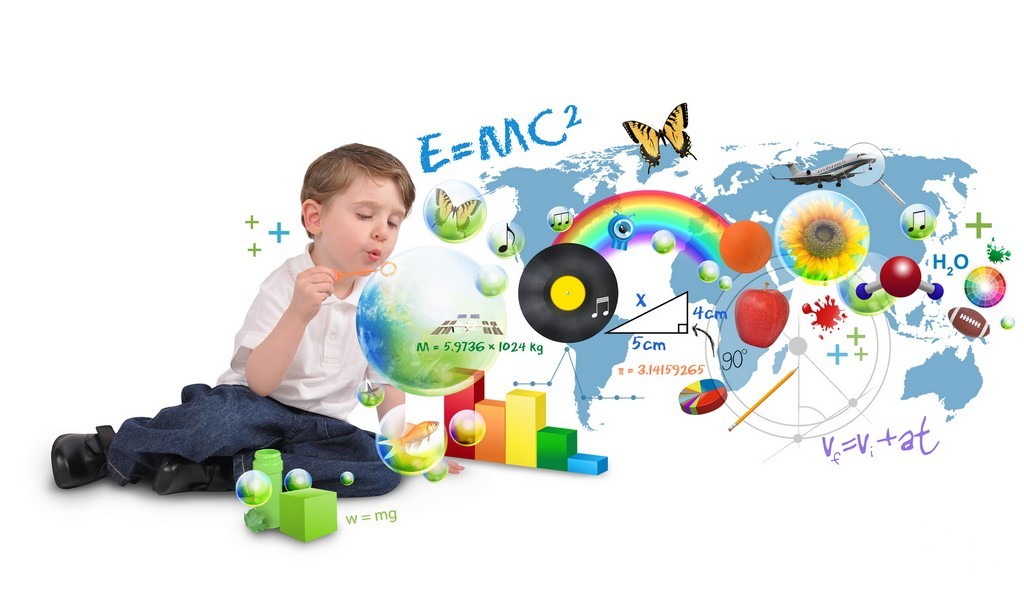 28.11.2018.                                                                                    Зеленцова Т.А.«Одаренность – это маленький росточек, едва проклюнувшийся из земли итребующий к себе огромного внимания. Необходимо холить и лелеять, ухаживать за ним, сделать все необходимое, чтобы он вырос и далобильный плод». В.А.СухомлинскийСреди самых интересных и загадочных явлений природы – детская одаренность, несомненно, занимает одно из ведущих мест. Самым сензитивным периодом для развития способностей является раннее детство и дошкольный возраст. (Сензитивный от латинского sеnsus — чувство, ощущение — период онтогенетического развития, в течение которого организм обладает повышенной чувствительностью к определенного рода воздействиям внешней среды и оказывается, как физиологически, так и психологически, готов к усвоению новых форм поведения и знаний). Современное общество перед педагогами и родителями ставит задачу воспитания не только высокообразованного и хорошо воспитанного молодого поколения, владеющего всеми достижениями созданной человечеством культуры, но и выявление на ранних этапах детей, заметно отличающихся от других в своем развитии.  Каждый ребенок от рождения наделен огромным потенциалом, который при благоприятных условиях эффективно развивается и дает возможность ребенку достигать больших высот в развитии.   Такой ребёнок задает много вопросов, проявляя интерес к окружающему, как правило, успешен в деятельности, знает больше, чем его сверстники, отвечает на вопросы раньше, чем воспитатель успел их полностью сформулировать, придумывает необычные истории и сказки, строит удивительные постройки, экспериментирует с предметами, пытаясь понять различные закономерности.   С таким ребенком интересно общаться, но он иногда не «удобен» в общей работе с детьми: перебивает, стараясь быстрее дать ответ, задает вопросы, которые ставят воспитателя в тупик, навязывает свое мнение, мешает воспитателю заниматься с другими. Возможно, что это одаренный ребенок.  Однако прежде чем говорить о работе с одаренными детьми, необходимо определиться, о чем, собственно, мы будем вести речь. Терминология, используемая при характеристике познавательных возможностей детей, включает такие понятия как: способности, талант, одаренность, гениальность.Способностями называют индивидуальные особенности личности, помогающие ей успешно заниматься определенной деятельностью.Талантом называют выдающиеся способности, высокую степень одаренности в какой-либо деятельности. Чаще всего талант проявляется в какой-то определенной сфере.Гениальность – высшая степень развития таланта, связана она с созданием качественно новых, уникальных творений, открытием ранее неизведанных путей творчества.Одаренность - понимают как системное, развивающееся в течение жизни качество психики, которое определяет возможность достижения человеком более высоких результатов в одном или нескольких видах деятельности по сравнению с другими людьми.Одаренный ребенок - это ребенок, который выделяется яркими, очевидными, иногда выдающимися достижениями (или имеет внутренние посылки для таких достижений) в том или ином виде деятельности.Признаки одаренности - это те особенности одаренного ребенка, которые проявляются в его реальной деятельности и могут быть оценены на уровне наблюдения за характером его действий. Сегодня одаренными детьми называют: • детей с интеллектом выше среднего; • детей с высоким уровнем творческих способностей;• детей, достигших успехов в определенных областях деятельности (юные музыканты, художники, математики, шахматисты и т.д.).Одним из главных направлений работы в детском саду является создание условий для оптимального развития одаренных детей, включая детей, чья одаренность на настоящий момент может быть еще не проявившейся, а также просто способных детей, в отношении которых есть серьезная надежда на дальнейший качественный скачок в развитии их способностей.В детском саду «Парусок» уделяют большое внимание работе с одаренными детьми. С целью выявления одаренных и талантливых детей детском саду проведено анкетирование родителей « Талантлив ли Ваш ребенок?». В анкетировании приняло участие 38 родителей воспитанников.Результаты анкетирования родителей показали:  - 21% родителей (8 из 38) считают, что их ребенок очень сообразительный, способен иметь свою точку зрения на окружающее, следует помогать ему в этом. - 42 % (16 из 38родителей)- ребенок не всегда обнаруживает свои способности, он находчив и сообразителен лишь тогда, когда чем-либо заинтересован.- 34% (13 из 38 родителей) - у ребенка наблюдается большая сообразительность, достаточная для многих областей знаний, где необязателен собственный взгляд на вещи. Однако для занятий творческой деятельностью многого не хватает.- 3% (1 родитель) - ребенок проявляет творческое мышление лишь при достижении важной для него цели, он более склонен к практической деятельности.Таким образом, по мнению родителей, каждый ребенок наделен определенным талантом, который проявляется при создании определенных для него условий; следует помогать детям проявлять его.Педагог, впервые встречающий в своей практике одаренного ребенка, нередко испытывает определенные трудности, поскольку взаимодействие с такими детьми требует особых знаний и особого подхода. На самом деле, работа с одарёнными или талантливыми детьми диктует определённые требования к личности педагога:- креативность, желание работать нестандартно;- поисковая активность, любознательность;- знание психологии дошкольников и психологии одарённых детей;- готовность педагога к работе с одарёнными детьми.Насколько готовы педагоги к работе с одаренными детьми мы выяснили с помощью анкетирования «Определение склонностей педагога к работе с одаренными детьми» (автор А.И. Доровский). В анкете педагогам было предложено 18 вопросов, из которых нужно было выбрать один из вариантов ответов. Методика позволила оценить склонность педагогов к работе с одарёнными детьми по следующим уровням:- педагог имеет большую склонность к работе с одаренными детьми, для этого есть большой потенциал и способность стимулировать творческую активность, поддерживать различные виды творческой деятельности детей;- у педагога есть склонности к работе с одаренными детьми, но они требуют дополнительных желаний, ресурсов и активного саморегулирования в интеллектуальном процессе;- недостаточно развита склонность к работе с одаренными детьми.В анкетировании приняли участие все педагоги детского сада.Все педагоги отметили, что современные формы и методы работы с одаренными детьми могут быть улучшены и 94 % педагогов (14 из 15) считают, что могут участвовать в изменении работы с одаренными детьми из них 34%( 5 из 15) в некоторых случаях. Все педагоги считают, что некоторые из их идей способствовали бы значительному улучшению в выявлении одаренных детей, из них  33% ( 5 из 15 педагогов)  лишь в некоторой степени, 47% ( 7из 15 педагогов) при благоприятных обстоятельствах.Педагогам часто приходится заниматься поиском новых методов развития способностей детей, но лишь 60% испытывает от этого удовлетворение.У 73% педагогов возникают сложности при повторении  незнакомых терминов в знакомом контексте.Подводя итоги анкетирования можно выделить, большую склонность к работе с одаренными детьми из педагогов не имеет никто, что соответствует 49 и более баллам по предложенной анкете.У 100% педагогов выявлено от 24 до 48 баллов, это означает, что у всех педагогов есть склонности к работе с одаренными детьми, но они требуют дополнительных желаний самих опрашиваемых, ресурсов и активного саморегулирования в интеллектуальном процессе. Им необходим правильный выбор объекта направленности творческого интереса воспитанников.  Таким образом, педагогам нашего детского сада необходимо повышать методическую готовность к работе с одаренными детьми.Каждый ребенок от рождения наделен огромным потенциалом, который при благоприятных условиях эффективно развивается и дает возможность ребенку достигать больших высот в своем развитии. Задача педагога помочь ребенку в этом. Только педагог, сочетающий в себе все элементы личностно-профессиональной готовности к работе с одаренными детьми способен развивать дарованные природой задатки.Одаренные дети — наше достояние. Одаренность можно сравнить со звездой, свет которой пронизывает каждого ребенка, пробуждая к жизни ростки удивительных способностей и талантов. Очень важно, чтобы педагог чувствовал и научился отыскивать «звездные россыпи» дарований в своих детях. 